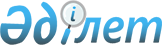 О внесении изменения в постановление Правительства Республики Казахстан от 21 декабря 2002 года N 1337Постановление Правительства Республики Казахстан от 21 июня 2006 года N 568

      Правительство Республики Казахстан  ПОСТАНОВЛЯЕТ: 

      1. Внести в  постановление  Правительства Республики Казахстан от 21 декабря 2002 года N 1337 "О реализации Соглашения о техническом сотрудничестве между Правительством Республики Казахстан и Международным Банком Реконструкции и Развития по разработке и реализации Программы совместных экономических исследований" следующее изменение: 

      в пункте 1: 

      слова "Келимбетова Кайрата Нематовича - Министра экономики и бюджетного планирования Республики Казахстан" заменить словами "Масимова Карима Кажимкановича - Заместителя Премьер-Министра Республики Казахстан - Министра экономики и бюджетного планирования". 

      2. Настоящее постановление вводится в действие со дня подписания.       Премьер-Министр 

      Республики Казахстан 
					© 2012. РГП на ПХВ «Институт законодательства и правовой информации Республики Казахстан» Министерства юстиции Республики Казахстан
				